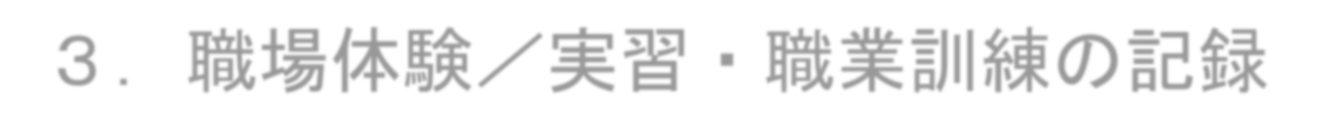 実習記録や資料などをこのシートの続きに綴じて下さい。年月日（期間）場	所仕事内容その時の様子など